ALCALDIA MUNICIPAL DE SAN JORGE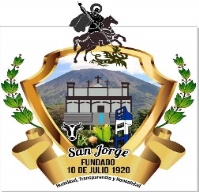 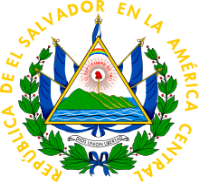 DEPARTAMENTO DE SAN MIGUELUNIDAD AMBIENTAL MUNICIPAL Teléfono: 2610-2150 Fax: 2610-2162PERMISO DE TALA DE ARBOLES MES DE ENERO 2022PERMISO DE TALA DE ARBOLES MES DE FEBRERO 2022PERMISO DE TALA DE ARBOLES MES DE MARZO 2022No.PERSONA TITULARTIPODESCRIPCIONMONTOVIGENCIAOBJETO/FINALIDAD1Elena de Jesús Lizama Martínez PermisoTala de árbol$12.6020 díasCon fundamento en el Titulo 2º. De Recursos Forestales Privados, Capitulo 1º. Del Manejo de los Bosques Naturales privados en zonas urbanas, Art. 15 de la Ley Forestal y Art. 4 Código Municipal numeral 10, esta  UNIDAD AMBIENTAL, Le concede permiso de Tala a; Elena de Jesús Lizama Martínez, de cuatro árboles especie: Aceituno, ceiba, aguacate, cedro, por estar en la línea de construcción de muro perimetral y de una vivienda. De fecha  de diciembre 2021.2Pablo González ChávezPermisoTala de Árbol$22.0520 díasCon fundamento en el Titulo 2º. De Recursos Forestales Privados, Capitulo 1º. Del Manejo de los Bosques Naturales privados en zonas urbanas, Art. 15 de la Ley Forestal y Art. 4 Código Municipal numeral 10, esta  UNIDAD AMBIENTAL, Le concede permiso de Tala a: Pablo González Chávez, de siete arboles especie: Laurel y un Cortez, por ser arboles caducos, ralear y dar especio a arboles jóvenes.3Yolanda Elizabeth Chávez de ValenciaPermisoTala de Árbol$3.1515 díasCon fundamento en el Titulo 2º. De Recursos Forestales Privados, Capitulo 1º. Del Manejo de los Bosques Naturales privados en zonas urbanas, Art. 15 de la Ley Forestal y Art. 4 Código Municipal numeral 10, esta  UNIDAD AMBIENTAL, Le concede permiso de Tala a: Yolanda Elizabeth Chávez de Valencia, de un árbol  especie: Mango de castilla, por estar en la línea de construcción de vivienda.4Rudis Alexander CamposPermisoTala de Árbol$9.4515 díasCon fundamento en el Titulo 2º. De Recursos Forestales Privados, Capitulo 1º. Del Manejo de los Bosques Naturales privados en zonas urbanas, Art. 15 de la Ley Forestal y Art. 4 Código Municipal numeral 10, esta  UNIDAD AMBIENTAL, Le concede permiso de Tala a: Rudis Alexander Campos, de tres arboles especie: Tempisque, por estar lacrados en proceso de secarse y para sembrar árboles frutales.5Pablo González ChávezPermisoTala de Árbol$9.4520 díasCon fundamento en el Titulo 2º. De Recursos Forestales Privados, Capitulo 1º. Del Manejo de los Bosques Naturales privados en zonas urbanas, Art. 15 de la Ley Forestal y Art. 4 Código Municipal numeral 10, esta  UNIDAD AMBIENTAL, Le concede permiso de Tala a: Pablo González Chávez, de tres arboles especie: Laurel, para aprovechamiento personal de la madera.No.PERSONA TITULARTIPODESCRIPCIONMONTOVIGENCIAOBJETO/FINALIDAD1Gilberto Salomón Sánchez RomeroPermisoTala de árbol$3.15 15 díasCon fundamento en el Titulo 2º. De Recursos Forestales Privados, Capitulo 1º. Del Manejo de los Bosques Naturales privados en zonas urbanas, Art. 15 de la Ley Forestal y Art. 4 Código Municipal numeral 10, esta  UNIDAD AMBIENTAL, Le concede permiso de Tala a; Gilberto Salomón Sánchez Romero, de Un árbol especie: Laurel, por estar presionando el techo de una galera. De fecha  14 de febrero 2022.2Rosa Aminta CañasPermisoTala de árbol$3.1515 díasCon fundamento en el Titulo 2º. De Recursos Forestales Privados, Capitulo 1º. Del Manejo de los Bosques Naturales privados en zonas urbanas, Art. 15 de la Ley Forestal y Art. 4 Código Municipal numeral 10, esta  UNIDAD AMBIENTAL, Le concede permiso de Tala a: Rosa Aminta Cañas, Por estar a una distancia de un metro de una construcción en proceso. De fecha 28 de febrero.No.PERSONA TITULARTIPODESCRIPCIONMONTOVIGENCIAOBJETO/FINALIDAD1Ana Isabel CisnerosPermisoTala de árbol$3.15 15 díasCon fundamento en el Titulo 2º. De Recursos Forestales Privados, Capitulo 1º. Del Manejo de los Bosques Naturales privados en zonas urbanas, Art. 15 de la Ley Forestal y Art. 4 Código Municipal numeral 10, esta  UNIDAD AMBIENTAL, Le concede permiso de Tala a; Gilberto Salomón Sánchez Romero, de Un árbol especie: Laurel, por estar amenazando su vivienda. De fecha  22 de marzo  2022.2Luis Alonso CuadraPermisoTala de árbol$3.1515 díasCon fundamento en el Titulo 2º. De Recursos Forestales Privados, Capitulo 1º. Del Manejo de los Bosques Naturales privados en zonas urbanas, Art. 15 de la Ley Forestal y Art. 4 Código Municipal numeral 10, esta  UNIDAD AMBIENTAL, Le concede permiso de Tala a: Luis Alonso Cuadra, de un Maquilihuat, Por estar caduco. De fecha 18  de marzo 2022. 3Maribel Ramírez de FlorespermisoTala de árbol$3.1515 díasCon fundamento en el Titulo 2º. De Recursos Forestales Privados, Capitulo 1º. Del Manejo de los Bosques Naturales privados en zonas urbanas, Art. 15 de la Ley Forestal y Art. 4 Código Municipal numeral 10, esta  UNIDAD AMBIENTAL, Le concede permiso de Tala a: Maribel Flores, de un Mango que está en la línea de construcción de un muro perimetral,  De fecha 03  de marzo 2022.   4Ángel Emilio Ulloa GranadosPermisoTala de árbol$3.1515 díasCon fundamento en el Titulo 2º. De Recursos Forestales Privados, Capitulo 1º. Del Manejo de los Bosques Naturales privados en zonas urbanas, Art. 15 de la Ley Forestal y Art. 4 Código Municipal numeral 10, esta  UNIDAD AMBIENTAL, Le concede permiso de Tala a: Ángel Emilio Ulloa Granados, de un árbol de Tiguilote en el cementerio urbano, por afectaciones en espacio de construcción de una bóveda. De fecha 7 de marzo 2022.5William Osman  Zuniga UrrutiaPermisoTala de arboles$9.4515 díasCon fundamento en el Titulo 2º. De Recursos Forestales Privados, Capitulo 1º. Del Manejo de los Bosques Naturales privados en zonas urbanas, Art. 15 de la Ley Forestal y Art. 4 Código Municipal numeral 10, esta  UNIDAD AMBIENTAL, Le concede permiso de Tala a: William Osman Zuniga Urrutia, de tres arboles de Laurel, por afectaciones a muro perimetral  y vivienda del vecino. Fecha 7 de marzo 2022.6Nixon Cuadra ArévaloPermisoTala de árbol$3.1515 díasCon fundamento en el Titulo 2º. De Recursos Forestales Privados, Capitulo 1º. Del Manejo de los Bosques Naturales privados en zonas urbanas, Art. 15 de la Ley Forestal y Art. 4 Código Municipal numeral 10, esta  UNIDAD AMBIENTAL, Le concede permiso de Tala a: Nixon Cuadra Arévalo, de un árbol de Maquilishuat, por estar afectando a su vivienda. De fecha 29 de marzo 2022. 